СОВЕТ ДЕПУТАТОВМУНИЦИПАЛЬНОГО ОБРАЗОВАНИЯ ЛОПУХИНСКОЕ СЕЛЬСКОЕ ПОСЕЛЕНИЕМО ЛОМОНОСОВСКИЙ МУНИЦИПАЛЬНЫЙ РАЙОНЛЕНИНГРАДСКОЙ ОБЛАСТИтретий созыв«16» апреля .									д. ЛопухинкаРЕШЕНИЕ №55Об утверждении нагрудных знаков муниципального образования «Лопухинское сельское поселение Ломоносовского муниципального района Ленинградской области»В соответствии со статьей 4. 9. Положения о флаге  муниципального образования «Лопухинское сельское поселение Ломоносовского муниципального района Ленинградской области», утвержденного решением Совета депутатов муниципального образования «Лопухинское сельское поселение Ломоносовского муниципального района Ленинградской области» «16» апреля 2015 года  № 54, совет депутатов Лопухинское сельского поселенияРЕШИЛ:	1. Согласиться с предложением авторского коллектива в составе Башкирова Константина Сергеевича,  Карпуниной Виктории Валерьевны и Штейнбах Светланы Юрьевны, разработавших эскизы нагрудных знаков муниципального образования «Лопухинское сельское поселение Ломоносовского муниципального района Ленинградской области» в соответствии с прилагаемым изображением (Приложение № 1).	2. Утвердить описание нагрудных знаков муниципального образования «Лопухинское сельское поселение Ломоносовского муниципального района Ленинградской области» согласно Приложению № 2.	3. Утвердить Положение о нагрудных знаках муниципального образования «Лопухинское сельское поселение Ломоносовского муниципального района Ленинградской области» согласно Приложению № 3.	4. Обратиться в Геральдический совет при Президенте РФ с целью внесения нагрудных  знаков муниципального образования «Лопухинское сельское поселение Ломоносовского муниципального района Ленинградской области» в Государственный геральдический регистр РФ.	5. Поручить Башкирову Константину Сергеевичу представлять интересы муниципального образования «Лопухинское сельское поселение Ломоносовского муниципального района Ленинградской области» в Геральдическом Совете при Президенте РФ.6. Опубликовать настоящее решение на официальном сайте муниципального образования Лопухинское сельское поселение МО Ломоносовский муниципальный район Ленинградской области в сети Интернет.7. Настоящее решение вступает в силу после его опубликования.Глава муниципального образования  Лопухинское сельское поселение                                 			Романов Ю.Г. УТВЕРЖДЕНОрешением Совета депутатовмуниципального образованияЛопухинское сельское поселениеМО Ломоносовский муниципальныйрайон Ленинградской областиот «16» апреля 2015 года №55Приложение №1ИЗОБРАЖЕНИЕ НАГРУДНОГО ЗНАКА ГЛАВЫ МУНИЦИПАЛЬНОГО ОБРАЗОВАНИЯ  «ЛОПУХИНСКОЕ СЕЛЬСКОЕ ПОСЕЛЕНИЕ ЛОМОНОСОВСКОГО МУНИЦИПАЛЬНОГО РАЙОНА ЛЕНИНГРАДСКОЙ ОБЛАСТИ»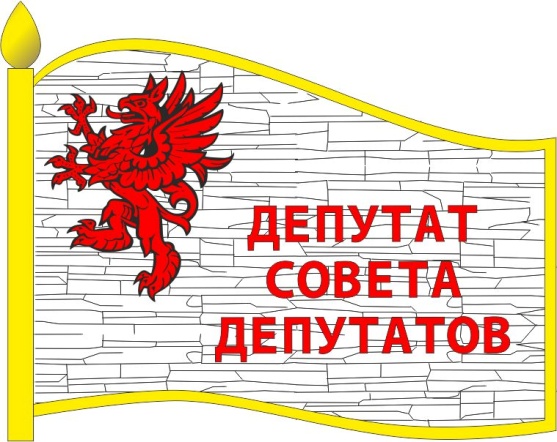 ИЗОБРАЖЕНИЕ НАГРУДНОГО ЗНАКА ДЕПУТАТА  МУНИЦИПАЛЬНОГО ОБРАЗОВАНИЯ  «ЛОПУХИНСКОЕ СЕЛЬСКОЕ ПОСЕЛЕНИЕ ЛОМОНОСОВСКОГО МУНИЦИПАЛЬНОГО РАЙОНА ЛЕНИНГРАДСКОЙ ОБЛАСТИ»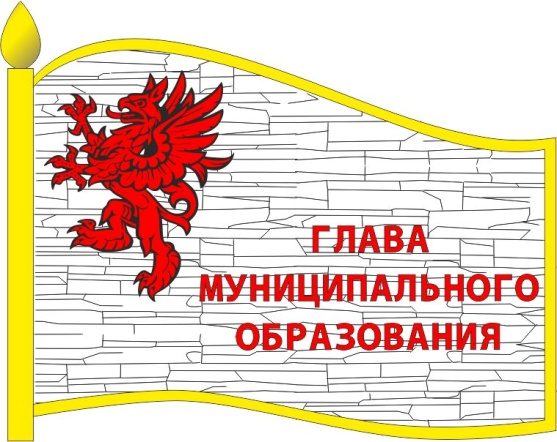 УТВЕРЖДЕНОрешением Совета депутатовмуниципального образованияЛопухинское сельское поселениеМО Ломоносовский муниципальныйрайон Ленинградской областиот «16» апреля 2015 года №55Приложение №2ОПИСАНИЕ НАГРУДНЫХ ЗНАКОВ МУНИЦИПАЛЬНОГО ОБРАЗОВАНИЯ «ЛОПУХИНСКОЕ СЕЛЬСКОЕ ПОСЕЛЕНИЕ ЛОМОНОСОВСКОГО МУНИЦИПАЛЬНОГО РАЙОНА ЛЕНИНГРАДСКОЙ ОБЛАСТИ».      Нагрудные знаки представляют собой стилизованное изображение развевающегося флага муниципального образования «Лопухинское сельское поселение Ломоносовского муниципального района Ленинградской области» с добавлением надписи в правой части полотнища флага в три строки:Для выборного должностного лица местного самоуправления:«ГЛАВАМУНИЦИПАЛЬНОГООБРАЗОВАНИЯ»Для депутата Совета депутатов«ДЕПУТАТСОВЕТАДЕПУТАТОВ» и изготавливается в размерах . x .     Основа нагрудных значков изготавливается из металла золотистого цвета.     На поверхности нагрудных знаков муниципального образования «Лопухинское сельское поселение Ломоносовского муниципального района Ленинградской области» использованы эмали и металлы в соответствии с изображением  флага муниципального образования «Лопухинское сельское поселение Ломоносовского муниципального района Ленинградской области».    Нагрудные знаки имеют шпильку для крепления к одежде.УТВЕРЖДЕНОрешением Совета депутатовмуниципального образованияЛопухинское сельское поселениеМО Ломоносовский муниципальныйрайон Ленинградской областиот «16» апреля 2015 года №55Приложение №3ПОЛОЖЕНИЕО НАГРУДНЫХ ЗНАКАХ МУНИЦИПАЛЬНОГО ОБРАЗОВАНИЯ «ЛОПУХИНСКОЕ СЕЛЬСКОЕ ПОСЕЛЕНИЕ ЛОМОНОСОВСКОГО МУНИЦИПАЛЬНОГО РАЙОНА ЛЕНИНГРАДСКОЙ ОБЛАСТИ»1. Нагрудные знаки муниципального образования «Лопухинское сельское поселение Ломоносовского муниципального района Ленинградской области» являются символом статуса.2. Настоящим положением вводится нагрудный знак депутата и нагрудный знак Главы муниципального образования «Лопухинское сельское поселение Ломоносовского муниципального района Ленинградской области».3. Нагрудные знаки муниципального образования «Лопухинское сельское поселение Ломоносовского муниципального района Ленинградской области» вручается на первом заседании вновь избранного состава депутатов Лопухинское сельского поселения.4. Глава и депутат муниципального образования «Лопухинское сельское поселение Ломоносовского муниципального района Ленинградской области» пользуются нагрудными знаками в течение срока их полномочий.5. Нагрудные знаки муниципального образования «Лопухинское сельское поселение Ломоносовского муниципального района Ленинградской области» крепятся к одежде и носятся на левой стороне груди.6. В случае утраты нагрудных знаков они могут быть выданы Главе и депутату муниципального образования «Лопухинское сельское поселение Ломоносовского муниципального района Ленинградской области» повторно по их письменному заявлению в Совет депутатов муниципального образования «Лопухинское сельское поселение.